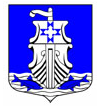 Администрациямуниципального образования«Усть-Лужское сельское поселение»Кингисеппского муниципального районаЛенинградской областиПОСТАНОВЛЕНИЕ18.09.2020 № 214					В целях обеспечения коммунальной услугой по отоплению социально-значимых объектов и жилищного фонда муниципального образования «Усть-Лужское сельское поселение» и своевременного перевода систем теплоснабжения с летнего на зимний режимы работы, в соответствии с Правилами подготовки и проведения отопительного сезона в Ленинградской области, утвержденными постановлением Правительства Ленинградской области от 19.06.2008 № 177, пунктами 1.7, 1.8 распоряжения Правительства Ленинградской  области от 06.05.2010          № 211-р «О задачах по подготовке объектов жилищно-коммунального хозяйства Ленинградской области к осенне-зимнему периоду», на основании Федерального закона от 06.10.2003 № 131-ФЗ «Об общих принципах организации местного самоуправления в Российской Федерации», Устава МО «Усть-Лужское сельское поселение», администрацияп о с т а н о в л я е т:Акционерному обществу «Ленинградская областная тепло-энергетическая компания» (далее АО «ЛОТЭК»), обществу с ограниченной ответственностью «Астра» (далее ООО «Астра»), осуществляющих свою деятельность на территории МО «Усть-Лужское сельское поселение»: Организовать с 18 сентября 2020 года опробование систем теплоснабжения (пробное протапливание).1.2 	С 18.09.2020 г. по 20.09.2020 г. приступить к пробному протапливанию МУЗ КЦРБ им. Прохорова «Усть-Лужская участковая больница», расположенных на территории МО «Усть-Лужское сельское поселение», с 21.09.2020 г. приступить к периодическому протапливанию МУЗ КЦРБ им. Прохорова «Усть-Лужская участковая больница», расположенных на территории МО «Усть-Лужское сельское поселение»;1.3	С 20.09.2020 г. - 22.09.2020 г. приступить к пробному протапливанию МБОУ «Кракольская СОШ»; МБДОУ «Детский сад пос. Усть-Луга», расположенных на территории МО «Усть-Лужское сельское поселение», с 23.09.2020 г. приступить к периодическому протапливанию МБОУ «Кракольская СОШ»; МБДОУ «Детский сад пос. Усть-Луга», расположенных на территории МО «Усть-Лужское сельское поселение»;1.4	С 25.09.2020 г. УК, ТСЖ приступить к регулярному протапливанию следующих объектов:МБОУ «Кракольская СОШ»;МБДОУ «Детский сад пос. Усть-Луга»;МУЗ КЦРБ им. Прохорова «Усть-Лужская участковая больница».2.	Опубликовать постановление в средствах массовой информации и разместить на официальном сайте администрации МО «Усть-Лужское сельское поселение» в сети Интернет.3.	Постановление № 202 от 08.09.2020 г. считать не действительным.4.	Контроль за исполнением постановления возложить на заместителя главы администрации Ю.В. Будуштяну.Глава администрации							П.И. КазарянМО «Усть-Лужское сельское поселение»Черненко Л.И.61-583О пробном и периодическом протапливании объектов социального назначения, расположенных на территории МО «Усть-Лужское сельское поселение»